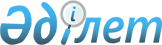 О внесении изменений и дополнения в приказ исполняющего обязанности Министра по инвестициям и развитию Республики Казахстан от 24 февраля 2015 года № 171 "Об утверждении правил оказания услуг связи"Приказ Министра информации и коммуникаций Республики Казахстан от 28 мая 2018 года № 234. Зарегистрирован в Министерстве юстиции Республики Казахстан 13 июня 2018 года № 17045
      В соответствии с подпунктом 19-14) пункта 1 статьи 8 Закона Республики Казахстан от 5 июля 2004 года "О связи" ПРИКАЗЫВАЮ:
      1. Внести в приказ исполняющего обязанности Министра по инвестициям и развитию Республики Казахстан от 24 февраля 2015 года № 171 "Об утверждении правил оказания услуг связи" (зарегистрированный в Реестре государственной регистрации нормативных правовых актов за № 10999, опубликованный 5 июня 2015 года в информационно-правовой системе "Әділет") следующие изменения и дополнение:
      в Правилах оказания услуг телефонной связи, утвержденных указанным приказом:
      заголовок главы 1 изложить в следующей редакции:
      "Глава 1. Общие положения";
      в пункте 3:
      подпункты 1) и 2) изложить в следующей редакции:
      "1) абонент – физическое или юридическое лицо, с которым заключен договор на оказание услуг связи;
      2) служебная информация об абонентах (далее – служебная информация) – сведения об абонентах, предназначенные исключительно для целей проведения контрразведывательной деятельности и оперативно-розыскных мероприятий на сетях связи и включающие в себя:
      информацию об абонентских номерах, включая сведения об индивидуальных идентификационных номерах (для физических лиц) или бизнес-идентификационных номерах (для юридических лиц) владельцев абонентских номеров;
      информацию об идентификационных кодах абонентских устройств сотовой связи, включая сведения об индивидуальных идентификационных номерах (для физических лиц) или бизнес-идентификационных номерах (для юридических лиц) владельцев абонентских устройств сети сотовой связи;
      биллинговые сведения (сведения о полученных абонентом услугах); 
      местоположение абонентского устройства в сети в соответствии с требованиями технического регламента;
      адреса в сети передачи данных;
      адреса обращения к интернет-ресурсам в сети передачи данных;
      идентификаторы интернет-ресурса;
      протоколы сети передачи данных;";
      подпункт 12) изложить в следующей редакции:
      "12) оператор связи – физическое или юридическое лицо, зарегистрированное на территории Республики Казахстан, оказывающее услуги связи и (или) эксплуатирующее сети связи;";
      подпункт 25) изложить в следующей редакции:
      "25) сеть телекоммуникаций – совокупность средств телекоммуникаций и линий связи, обеспечивающих передачу сообщений телекоммуникаций, состоящая из коммутационного оборудования (станций, подстанций, концентраторов), линейно-кабельных сооружений (абонентских линий, соединительных линий и каналов связи), систем передачи и абонентских устройств;";
      заголовок главы 2 изложить в следующей редакции:
      "Глава 2. Порядок оказания услуг телефонной связи";
      в Правилах оказания услуг сотовой связи, утвержденных указанным приказом:
      заголовок главы 1 изложить в следующей редакции:
      "Глава 1. Общие положения";
      в пункте 2:
      подпункты 1) и 2) изложить в следующей редакции:
      "1) абонент – физическое или юридическое лицо, с которым заключен договор на оказание услуг связи;
      2) служебная информация об абонентах (далее – служебная информация) – сведения об абонентах, предназначенные исключительно для целей проведения контрразведывательной деятельности и оперативно-розыскных мероприятий на сетях связи и включающие в себя:
      информацию об абонентских номерах, включая сведения об индивидуальных идентификационных номерах (для физических лиц) или бизнес-идентификационных номерах (для юридических лиц) владельцев абонентских номеров;
      информацию об идентификационных кодах абонентских устройств сотовой связи, включая сведения об индивидуальных идентификационных номерах (для физических лиц) или бизнес-идентификационных номерах (для юридических лиц) владельцев абонентских устройств сети сотовой связи;
      биллинговые сведения (сведения о полученных абонентом услугах); 
      местоположение абонентского устройства в сети в соответствии с требованиями технического регламента;
      адреса в сети передачи данных;
      адреса обращения к интернет-ресурсам в сети передачи данных;
      идентификаторы интернет-ресурса;
      протоколы сети передачи данных;";
      подпункт 30) изложить в следующей редакции:
      "30) сотовая связь – вид электрической связи, использующей деление обслуживаемой территории на ряд ячеек, обеспечивающий возможность непрерывности связи при перемещении абонента из ячейки в ячейку и предназначенной для двустороннего (многостороннего) обмена информацией, передаваемой посредством радиоволн;";
      заголовок главы 2 изложить в следующей редакции:
      "Глава 2. Порядок взаимоотношений между оператором сотовой связи и абонентом";
      в Правилах оказания услуг доступа к Интернету, утвержденных указанным приказом:
      заголовок главы 1 изложить в следующей редакции:
      "Глава 1. Общие положения";
      пункт 3 изложить в следующей редакции:
      "3. В настоящих Правилах используются следующие основные понятия:
      1) абонент – физическое или юридическое лицо, с которым заключен договор на оказание услуг связи;
      2) служебная информация об абонентах (далее – служебная информация) – сведения об абонентах, предназначенные исключительно для целей проведения контрразведывательной деятельности и оперативно-розыскных мероприятий на сетях связи и включающие в себя:
      информацию об абонентских номерах, включая сведения об индивидуальных идентификационных номерах (для физических лиц) или бизнес-идентификационных номерах (для юридических лиц) владельцев абонентских номеров;
      информацию об идентификационных кодах абонентских устройств сотовой связи, включая сведения об индивидуальных идентификационных номерах (для физических лиц) или бизнес-идентификационном номерах (для юридических лиц) владельцев абонентских устройств сети сотовой связи;
      биллинговые сведения (сведения о полученных абонентом услугах); 
      местоположение абонентского устройства в сети в соответствии с требованиями технического регламента;
      адреса в сети передачи данных;
      адреса обращения к интернет-ресурсам в сети передачи данных;
      идентификаторы интернет-ресурса;
      протоколы сети передачи данных;
      3) абонентский номер – номер, выделяемый в пользование абоненту при заключении договора, с помощью которого устанавливается соединение с другим абонентским оборудованием и позволяющий идентифицировать абонента в сети;
      4) авторизация – процесс анализа на сервере оператора связи введенных абонентом и (или) пользователем аутентификационных данных, по результатам которого определяется наличие у абонента и (или) пользователя прав на получение услуги доступа к Интернету;
      5) аутентификационные данные – уникальный логин (login) и пароль (password) абонента и (или) пользователя, используемые для подтверждения права на получение услуги доступа к Интернету или и (или) технологически связанных с ними услуг, в качестве аутентификационных данных может также использоваться абонентский номер;
      6) биллинг – программно-аппаратный комплекс, предназначенный для автоматического выполнения операций учета услуг, предоставляемых абонентам, а также их тарификации и выставления счетов для оплаты;
      7) Интернет – всемирная система объединенных сетей телекоммуникаций и вычислительных ресурсов для передачи электронных информационных ресурсов;
      8) услуги доступа к Интернету посредством подвижных сетей связи – возможность работы в сети Интернет абонентского устройства, перемещаясь из одной зоны действия одной базовой станции в другую без разрыва связи при скорости перемещения до 150 км/час;
      9) пункт общественного доступа к Интернету – место оказания пользователям возмездных или безвозмездных услуг доступа к Интернету;
      10) владелец пункта общественного доступа к Интернету (далее – владелец) – физическое или юридическое лицо, которому принадлежит пункт общественного доступа к Интернету на правах собственности или иных законных основаниях;
      11) услуга доступа к Интернету – услуга по приему и передаче данных с использованием сети Интернет;
      12) оператор услуг доступа к Интернету – физическое или юридическое лицо, зарегистрированное на территории Республики Казахстан, оказывающее услуги связи и (или) эксплуатирующее сети связи;
      13) доступ к Интернету посредством фиксированных сетей связи – возможность работы в Интернет абонентского устройства в радиусе действия определенной базовой станции, при перемещении из одной зоны в другую связь разрывается и устанавливается заново;
      14) интернет-ресурс – электронный информационный ресурс, отображаемый в текстовом, графическом, аудиовизуальном или ином виде, размещаемый на аппаратно-программном комплексе, имеющий уникальный сетевой адрес и (или) доменное имя и функционирующий в Интернете;
      15) короткое текстовое сообщение (далее – SMS-сообщение) – информационное сообщение, состоящее из букв и (или) цифр и (или) символов, набранных в определенной последовательности и в объеме, допускаемом техническими возможностями сети оператора сотовой связи и абонентского устройства.";
      16) пользователь – субъект информатизации, использующий объекты информатизации для выполнения конкретной функции и (или) задачи;
      17) техническая возможность – наличие функционирующих технических средств и сооружений связи в зоне действия оператор услуг доступа к Интернету, необходимых для оказания абоненту услуг доступа к Интернету, а также наличие свободных ресурсов.".
      заголовок главы 2 изложить в следующей редакции:
      "Глава 2. Порядок оказания услуг доступа к Интернету";
      главу 2 дополнить параграфом 2 следующего содержания:
      "Параграф 2. Оказание услуг доступа к Интернету в пунктах общественного доступа к Интернету
      36. Доступ к Интернету в пунктах общественного доступа к Интернету предоставляется их владельцами или оператором связи, оказывающим услугу связи пункту общественного доступа к Интернету, после проведения авторизации пользователей.
      37. Авторизация пользователя осуществляется на интернет-ресурсе оператора связи либо владельца, содержащем поле "Логин", "Пароль" и активный элемент "Получить пароль" по абонентскому номеру, принадлежащему пользователю.
      38. Для получения доступа к Интернету в пункте общественного доступа к Интернету пользователь авторизуется путем ввода абонентского номера в поле "Логин" специальной формы и запрашивает одноразовый персональный идентификатор (пароль) путем использования активного элемента формы "Получить пароль".
      39. Владельцем или оператором связи, оказывающим пункту общественного доступа к Интернету, услугу связи направляется SMS-сообщение на абонентский номер пользователя, указанный им в поле "Логин", содержащее одноразовый персональный идентификатор (пароль).
      40. Авторизация пользователя завершается при вводе им одноразового персонального идентификатора (пароля) полученного в SMS-сообщение в поле "Пароль" специальной формы и пользователю предоставляется доступ к Интернету.
      41. Срок одноразового персонального идентификатора (пароля) полученного пользователем действует до момента отключения абонентского устройства пользователя от Интернета в пункте общественного доступа к Интернету.
      42. Повторное предоставление пользователю доступа к Интернету в пункте общественного доступа к Интернету производится в соответствии с пунктами 38, 39 и 40 настоящих Правил.
      43. В случаях отсутствия в населенных пунктах сотовой связи, владелец осуществляет доступ к Интернету пользователя по документу, удостоверяющему личность.
      Владелец ведет электронный журнал учета пользователей в случаях, предусмотренных частью первой настоящего пункта. Электронный журнал содержит фамилию, имя и отчество (при наличии) пользователя, время начала и окончания работы в Интернете, номер компьютера владельца на котором работал пользователь.".
      2. Департаменту государственной политики в области связи Министерства информации и коммуникаций Республики Казахстан обеспечить: 
      1) государственную регистрацию настоящего приказа в Министерстве юстиции Республики Казахстан;
      2) в течение десяти календарных дней со дня государственной регистрации настоящего приказа направление его в Республиканское государственное предприятие на праве хозяйственного ведения "Республиканский центр правовой информации" для официального опубликования и включения в Эталонный контрольный банк нормативных правовых актов Республики Казахстан;
      3) размещение настоящего приказа на интернет-ресурсе Министерства информации и коммуникаций Республики Казахстан;
      4) в течение десяти рабочих дней после государственной регистрации настоящего приказа представление в Юридический департамент Министерства информации и коммуникаций Республики Казахстан сведений об исполнении мероприятий, предусмотренных подпунктами 1), 2) и 3) настоящего пункта.
      3. Контроль за исполнением настоящего приказа возложить на курирующего вице-министра информации и коммуникаций Республики Казахстан.
      4. Настоящий приказ вводится в действие по истечении десяти календарных дней после дня его первого официального опубликования.
      "СОГЛАСОВАН"
Министр национальной экономики
Республики Казахстан
"____" __________ 2018 года
					© 2012. РГП на ПХВ «Институт законодательства и правовой информации Республики Казахстан» Министерства юстиции Республики Казахстан
				
      Министр
информации и коммуникаций
Республики Казахстан 

Д. Абаев
